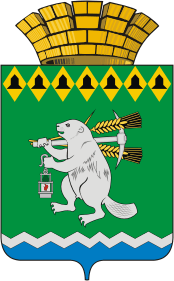 Администрация Артемовского городского округа ПОСТАНОВЛЕНИЕот       .03.2021                                                                                                            №        -ПАО внесении изменения в постановление Администрации Артемовского городского округа от 03.06.2013 № 776-ПА «Об  определении границ прилегающих к некоторым организациям и  объектам территорий,  на которых не допускается розничная продажа алкогольной продукции в Артемовском городском округе»В целях приведения муниципального правового акта в соответствии с федеральным законодательством, руководствуясь статьями 30, 31 Устава Артемовского городского округа,ПОСТАНОВЛЯЮ:1. Внести в постановление Администрации Артемовского городского округа от 03.06.2013 № 776-ПА «Об определении границ прилегающих к некоторым организациям и объектам территорий, на которых не допускается розничная продажа алкогольной продукции в Артемовском городском округе» (с изменением, внесенным постановлением Администрации Артемовского городского округа от 20.07.2018 № 753-ПА) следующее изменение: в преамбуле слова  «постановлением Правительства Российской Федерации от 27.12.2012 № 1425 «Об определении органами государственной власти субъектов Российской Федерации мест массового скопления граждан и мест нахождения источников повышенной опасности, в которых не допускается розничная продажа алкогольной продукции, а также определении органами местного самоуправления границ прилегающих к некоторым организациям и объектам территорий, на которых не допускается розничная продажа алкогольной продукции» заменить словами «Постановлением Правительства Российской Федерации от 23.12.2020 № 2220 «Об утверждении Правил определения органами местного самоуправления границ прилегающих территорий, на которых не допускается розничная продажа алкогольной продукции и розничная продажа алкогольной продукции при оказании услуг общественного питания».2. Постановление опубликовать в газете «Артемовский рабочий», разместить на Официальном портале правовой информации Артемовского городского округа (www.артемовский-право.рф) и официальном сайте Артемовского городского округа в информационно-телекоммуникационной сети «Интернет».3. Контроль за исполнением постановления возложить на первого заместителя   главы   Администрации   Артемовского   городского  округа  Черемных Н.А.Глава Артемовского городского округа			               К.М. Трофимов